胡月英同志先进事迹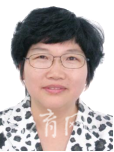 胡月英，女，汉族，1964年9月出生，中共党员，安徽科技学院教授，获省优秀教师、省教学名师、省三八红旗手、省教科文卫体系统师德先进个人荣誉称号，获蚌埠市第六次社会科学优秀成果奖论文二等奖1项，省级教学成果一等奖、二等奖、三等奖各1项等荣誉奖励，入选安徽省高等学校卓越教学名师风采展示活动。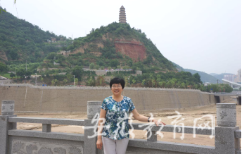 胡月英拥护中国共产党，忠诚党的教育事业，勤勤恳恳，兢兢业业，模范遵守社会公德和教师职业道德规范，师德高尚；爱岗敬业，乐于奉献，治学严谨，锐意改革，勇于创新，成绩突出；教学工作量饱满，教学评价优秀；教研、科研能力强，承担多项研究课题，成果丰硕。做到教书育人，为人师表，充分展现出新时期人民教师的光荣形象。热爱教育  立德树人百年大计，教育为本；社会要发展，教育应先行。作为一名高校教师，肩负着历史的重任。为了做好教学工作，总是精心准备每一堂课，以满腔的热情去面对学生，用自己的积极进取精神去感染学生，用亲切的话语去温暖学生。在三十多年的教学生涯中，始终没有动摇过对教育事业的信念，始终勤奋努力，尽职尽责地去做好自己该做的每一件事，模范遵守学校的各项规章制度，从没出现过任何差错，30多年始终如一，以自己的良好师德品行，去培养塑造学生。爱岗敬业  无私奉献教师的职责是教书育人，要做到教好书，育好人，其前提就是教师首先要有爱岗敬业、无私奉献精神。为此，在多年的教学工作中，始终认为自己所从事的职业是最光荣的职业，为了站好教师这班岗，一直不懈地努力着。1993年，为适应新的教学需要，在儿子还不到两周的时候，就离家到复旦大学管理学院进修学习；2004年攻读南京农业大学的专业硕士学位，2007年顺利拿到硕士学位；2006至2007学年度又不辞辛苦到北京大学访学一年；一切的一切都是为了能使自己站好三尺讲台，成为一名优秀教师，无愧于学生，无愧于党的教育事业，无愧于社会。多年来，尽管自己付出了很多，但从不计较自己得到了什么，得到了多少，胸怀坦荡，默默奉献。不少年轻教师经常说，胡教授在教学、科研及生活上都是我们学习的好榜样。治学严谨  率先垂范她治学严谨，总是把教学工作放在第一的位置。为了提高课堂教学效果，她总是翻阅大量有关书籍、专业杂志、报纸等，认真备好每一节课，将最新颖和前沿理论充实到教学中；精心组织教学，保证所传授的知识具有条理性、连贯性；授课重难点突出，讲解内容详略得当。同时，对于学生的作业能认真批阅并适当点评，以巩固其所学知识。课下能主动与学生进行沟通交流，关心学生的健康成长，对于有困难的同学能伸出援助之手，学生患重病能给予经济上的帮助，学生学习上有困难能给以耐心指导，让学生感受到教师的温暖。在三十多年的教学过程，胡教授很少请假，极少停调课，有一次她生病了，仍坚持给学生上课，上完课后去校医院打吊针被学生看到了，学生感到很吃惊与感动，说：“老师您病了，怎么还给我们上课啊”？2014年12月29日，他在赶往学校西区为学生上课，骑车通过合蚌公路时，被一辆飞驰的摩托车撞倒，当时从电动车上重重地摔倒在水泥路上，后脑勺被摔出一个很大的包，当别人将她扶起时，她仍想着要去上课，不愿意去医院检查而耽误上课。在搞好教学的同时，还积极开展教学、科学的研究工作，主持了安徽省软科学计划研究课题、教育厅社会科学重大研究课题和重大教学研究课题、科技部粮丰项目子课题、校级重点学科建设研究课题、皖北乡村振兴研究所等多个科研项目，以及省级名师工作室、市场营销专业综合改革与教学团队建设等多个质量工程项目。通过教学、科学项目的研究，使她自己的研究能力得到很大提高，并取得丰硕成果，在各类期刊发表研究论文80余篇；主编《市场营销学》《商务谈判》等教材4部，副主编和参编教材多部。编著服务“三农”系列丛书之一《特种农产品营销使用技术》1部，专著《增长极理论与皖北地区医药产业发展研究》《互联网+现代农业推动乡村振兴探索与研究》等2部。通过教学、科学项目的研究，使理论与实践联系更加密切，教学内容更加丰富，课堂更加生动有趣，有效促进了教学水平的提高，自学校开展教学质量评价以来，几乎每年都是优秀，年度考核也多次获得优秀等次。胡教授在多年的教学工作中很好地践行了陶行知先生的“捧着一颗心来，不带半根草去”的无私无畏精神，为教育事业的发展做出了重要贡献，为教师们树立了好榜样，起到很好的模范带头作用。